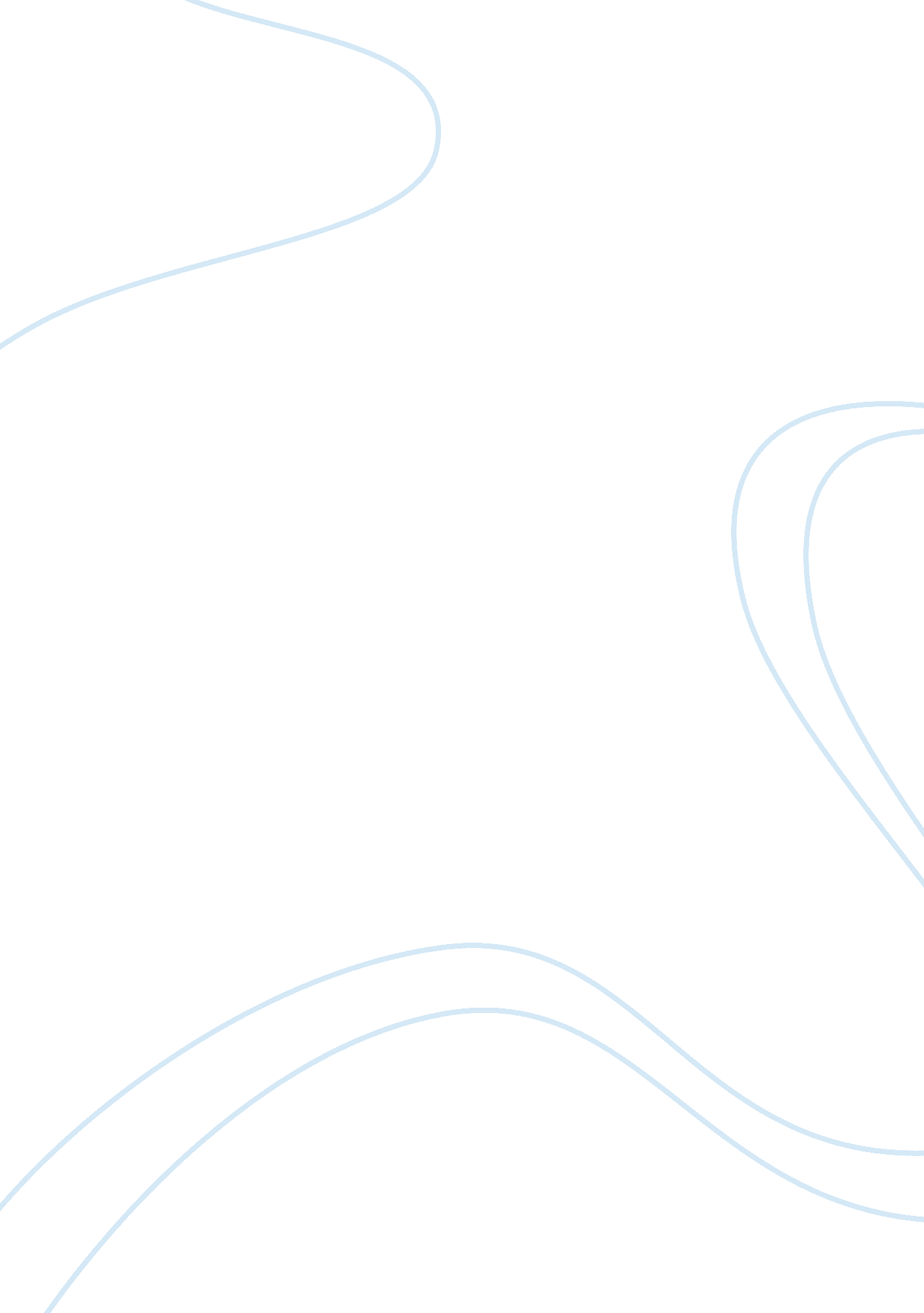 Personal skills development and team work analysisBusiness, Work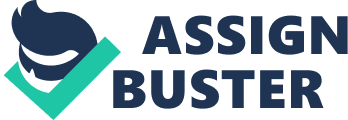 Effective organisational public presentation is an facet that every organisation would wish to accomplish but how those organisations can bring forth a high public presentation. Teamwork must be one of the replies. This assignment provides some information and points out that why squad work is of import more than group work, and besides demonstrates the manner which squad members interact in order to do their work procedure flow swimmingly. Bing a good squad member, accomplishments demand is considered because personal accomplishments can be utile in footings of develop a squad 's public presentation. Due to this consideration, this is my good opportunity to better my accomplishments by placing some accomplishments which need to be improved. Making the personal development program and making a accomplishments audit are tools which can assist me to accomplish my end. As I am presently in the last term before making my thesis of the MBA class this assignment will demo what I have developed so far and demo how much I achieve my ends. This assignment is divided into three undertakings as follows: Describe the different between squad and group and Identify and critically reflect on the relationship between the aims of important operational undertaking and my single function and aims. Furthermore, this undertaking will show and measure how I interacted with my co-workers and demo my sentiment in what I would make if I look back on the important undertaking and why I would make that. This portion shows how I have developed my accomplishments over the class through my personal portfolio This portion shows the contemplation on the procedure of my accomplishments development Working with a figure of co-workers on a given undertaking or important operational undertaking The differences between squad and group The word group and squad normally are used interchangeably, but there are really a figure of differences between a squad and a group depends on which portion you have considered. Longman dictionary defined both words base on the word significance: `` group defined as several people or things that are all together in the same topographic point '' and `` squad defined as a group of people who have been chosen to work together to make a peculiar occupation '' . Besides you can see a difference between group and squad by concentrating on a relationship among members in group or squad. Normally, members in a squad are close to each other and their single undertakings are related to one another. Significantly, squad donates more than one single involve in goal-oriented joint action while group refer to informal bunch of more than one person ( Wilson A. 1998 ) and it goes beyond single achievements. ( Ruth & A ; Herman G. 1940 ) . In a group, members they are grouped together for administrative intent merely, some members might non cognize each other earlier but working as a squad, they work together because they got a squad end which is best complete with manual support and the relationship across persons is obvious. ( RDI enchiridion, 2009 ) The of import factor which differentiates squad from group is the interdependent among the squad member in executing the squad undertaking ( Saiyadain M. S, 2003 ) The squad members are diverse in footings of assorted positions, personalities, position and function. Significant operational undertaking During my old occupation, I was working in the cordial reception sector, ( In the little size hotel sector ) , as a general helper in a hotel 's eating house. On my operational undertaking within the hotel 's eating house, all staff were gathered to make our ain single undertaking. As the account about squad and group above, I think working with my co-workers on the important operational undertaking is near to a squad construct. Harmonizing to the squad construct, goal-oriented joint action is a cardinal point which indicates that we were working every bit squad because we had a end which we wanted to accomplish by working together because our single undertakings are linked. Significantly, my squad end was to do certain that we satisfy client demands and outlooks with a high quality of service. In my squad, there were 13 staff who had a duty concern to a whole procedure of service bringing ( e. g director, kitchen staff, waiting staff, ) As I mention above, holding the same end is the key which drawing all squad members together because all undertakings in the whole work procedure are linked. In order to accomplish the end, we needed to travel towards the same way because teamwork is a joint action of a group member and each squad members have to lend their accomplishments and sentiment toward the squad end. Therefore, our squad member, foremost, had to be cognizant and clear about the ends and understand single functions and undertakings. My chief function was covering with clients and do certain that they got the best service and other squad members besides got their peculiar undertaking but every undertakings were linked to one another. Working as squad, leading accomplishments is really of import. Leadershipcan be defined as the procedure of act uponing and persuade others to understand and hold about what needs to be done and how to make it. ( Gary Yukl, 2006 ) In the squad we needed person who can actuate and take squad members in to the right way without any fright of any jobs. Besides, working as squad, we had to interact among members all the clip to do our procedure flow swimmingly in the right way. Interaction among squad members Significantly, Interacting among team members is the key facet which can impact to a whole public presentation because it helps the squad to accomplish the end efficaciously. Harmonizing to Longman lexicon, Interaction is defined as a sort of action which two or more objects can impact to each other. The part from members such as interchanging sentiment, thought or cognition can assist the squad execute more effectual. ( Beyerlein M. et Al, . 2000 ) By and large, every squad member develop the ways of interacting among members over the clip, particularly interpersonal communicating among members because the effectivity of a whole public presentation ever depends on how good team members interact to one another. Often, independent squads are presented the best pattern for increased public presentation ( Hellenthal A. and Molleman E. 2008 ) because working as squad, there exists no individual in order to convey the best solution. The interaction such as how a squad makes determinations, assigns work, and holds members accountable determines squad success, these are really of import to see in any squad work. Harmonizing to my work experience, all of the squad members had to unclutter in head and understand the squad 's end, otherwise we might hold been gone in a different way. In our daily occupation, we were assigned a undertaking by a squad leader. Basically, squad leader was non the same member all the clip, it depends on the state of affairs. And in any determination devising, there was ever interaction among team members because in any decision-making everyone had to keep the duty for the determination which was eventually made because we were working as squad. All squad members reserved a right to hold or differ and demo our sentiment straight towards our leader. Furthermore, because of our undertakings were linked and would hold been effected to one another, hence staff meeting which was hold every two hebdomad in order to give a opportunity for staff to advise our public presentations and tried to happen a solution for any peculiar jobs. Significant operational undertaking and the existent state of affairs in my work topographic point Harmonizing to the theory of communicating, ( RDI manus book, 2009 ) effectual communicating within any organisation is an facet that organisations have to concern. Bad communicating will necessarily take to loss of income or worse. Basically, there are three basic types of communications ; bipartisan communicating is the one which is extremely effectual because both transmitter and receiving system can give their feedback straight. Compare with my work experience, my squad end was run intoing the client outlook by presenting a good service. In daily undertaking, good communicating accomplishments would be really utile for working every bit squad because in the whole procedure of working, we had to pass on with the squad members all the clip to do certain that we reached all clients ' outlook in footings of service quality. Generally, squad members were assigned a undertaking and turn to a day-to-day end by a leader every forenoon and the leader besides allowed us to show our thought which might be utile for the squad if there was a particular event such as private party. During any twenty-four hours working, the most hard state of affairs was, when there was a particular order and waiting staff had to reassign that order to a chef. We had to do certain that we meet the client 's outlook. Apart from the daily undertaking, every two hebdomads, there was a meeting which made for all squad members to discourse a whole public presentation in the past two hebdomads. Every squad member would hold got all information which was utile for bettering the squad public presentation such as feedbacks from clients which were collected straight from clients. We besides got a opportunity to show our point of position and portion our thoughts and happen the countries of understanding as the footing for coaction. Personally, I think the manner that the operational undertaking was managed was sensible and efficient, because good communicating among team member was really of import for working as a squad. If I could pull off this undertaking, I would still keep this good point about bipartisan communicating but I would believe more about staff committedness issue because all staff members were a portion of the success and we should return some benefits back to staff for their difficult work by appealing to them in footings of wages bundle such as salary, fillip, position and acknowledgment. If we could win the staff committedness, staff would be happy to work towards the operational undertaking and we would acquire the best public presentation from them. Personal Portfolio Personal Development Plan is a tool which contains actions or aspirations oriented towards any of the undermentioned purposes and it should be seen as a changeless procedure affecting sweetening and development of abilities, accomplishments and cognition ( RDI enchiridion, 2009 ) . Apparently, accomplishments audit is of import for everyone who would wish to put up PDP. Skills audit is a tool which is designed to assist you to place your strengths, failings and countries for development within assorted accomplishments countries. ( RDI enchiridion, 2009 ) Before I set up my PDP, I did a accomplishments audit and four of of import accomplishments were chosen to be improved as the tabular array below. Skills Audit Knowledge and accomplishments which I consider to be of import for future occupation Leadership accomplishments Prioritizing accomplishment Communicationaccomplishments Planning accomplishment IT skills Note: see appendices for the original accomplishments audit Harmonizing to the accomplishments audit above, I identified my accomplishments which needed to be improved and take some activities to back up me to better my accomplishments. There are four accomplishments which I think they will be utile for my future calling. Those accomplishments are: Leadership accomplishment From my accomplishments audit above I gave myself in a low evaluation and I thought I needed to better this accomplishment because this accomplishment is really of import accomplishment for a director. In the workplace director should hold an ability to actuate a squad member to work toward a common end and acquire the occupation done in order to do the over public presentation more effectual and successful. For bettering this accomplishment, I set some activities such as take parting in any group undertaking ( schoolroom ) , reading a book `` Leadership accomplishments for directors '' . During six months for bettering leading accomplishment, I have been deriving a batch of cognition and I got many opportunity to pattern this accomplishment. Significantly, I have leant how to carry group members to hold with my thought and besides larn how to be good leader in the group when we were assign the group undertaking such as squad 's treatments and presentations during category assignments. I besides learn from reading books which contain leading articles. These books helped me to understand the differences between director and leader ; how the leader is so of import to really work undertaking and it besides teaches me how to be a good leader. Prioritizing accomplishment Prioritizing accomplishments is of import for director because good director is a individual who manages to be after the agenda and divide clip every bit between undertakings can be an plus for the organisation. This accomplishment fundamentally was the accomplishment which I gave myself a highest evaluation among all accomplishments. In the past six months, I improve this accomplishment a batch particularly during the MBA class. By and large, there were many assignments which had to be submitted on clip, hence, this accomplishment is really utile for me because I could prioritise all my plants and working on the most of import at each minute and could subject all my assignment on clip. Communication accomplishments Communication accomplishments are really of import for working as a squad. Working as a squad, Bad communicating will necessarily take to loss of income or worse. My communicating accomplishments at the beginning of the class were non good plenty. Language was my barrier because English is non my first linguistic communication. Therefore, take parting in any group undertaking ( schoolroom ) was the activity which utile for bettering these accomplishments. During my class, I got many opportunity to better my communicating accomplishments such as treatment category, work as a group and communicate to other group members. Furthermore, I have learnt a batch signifier the books about communicating. In order to go a more effectual communicator, I have learnt many different communicating 's channels such as memos - emails - meetings - teleconferencing - blink of an eye messaging Planning accomplishment Planing accomplishment is one of those accomplishments which allows a director to expect such issues and be prepared should they originate. My action program for bettering this accomplishment were reading and researching articles or books which are related to an assignment. Over the past six months, I read a batch of books which were utile to my assignment such as the book about Human Resource Management, Managing Change, Marketing, Financeand operational direction. Apart from reading, I did pattern some exercisings before the 24 hours appraisal in Finance direction. Information engineering ( IT ) Skills Not surprisingly, IT skills are really of import in most parts of every workplace because IT accomplishments are still in demand and IT may be the most of import factor for long-run calling success. From my accomplishment audit above, I gave myself low evaluation because I got merely basic ability about IT. Therefore, I planned to better these accomplishments by making a batch of practising in some computing machine applications which I already got the basic cognition approximately such as Microsoft Excel, internet application. Furthermore, I have leant more about some computing machine applications which I had ne'er used earlier such as Autofill with Formulae and maps. From the activities above which were usage to assist myself to better my accomplishments in many countries. After my program reached the mark day of the month which was on April 2010, I will reexamine the accomplishments which were developed over the period of clip by this following tabular array: This tabular array below shows how I have developed my accomplishments so far during my class period. From the tabular array above which it shows how much my accomplishments have developed over six months. Basically, I divided my self- appraisal into two periods ( three months in each period ) . Harmonizing to the first period of my self-assessment, I realized that all of those accomplishments were developed bit by bit. It was because I had to set myself into newenvironmentsuch as educational system and linguistic communication which different from my state. Leadership skills- in the first period, I rated myself merely 3 because I think I need more practicing and necessitate more clip to derive some experiences and after six months was over I rated myself 4 which is moderately confident but need more practicing. Frankly, I think to be a good leader with a batch of confident, I need to maintain practicing and tilting from errors in the yesteryear. Prioritizing skills- Before I started to better this accomplishment, I rated myself rather high ( 4 ) but after the first period was over, I still thought that my prioritizing accomplishment did non better much because I had to set myself to the new educational system. When the self-assessment was over, I think this accomplishment was developed successfully. Communication Skills- These accomplishments was hard to be improved for me sing to a linguistic communication barrier. For the first period, hence, I needed to pattern really hard in both English accomplishments and communicating accomplishments because both are linked. After the whole period was over, I think my communicating accomplishments were developed moderately and I would wish to pattern and larn more to draw these accomplishments to be my strength. Planning accomplishments - Although, this accomplishment is rather simple and easy to win but being in MBA cause, be aftering accomplishments was turned to be a spot hard for me. Nevertheless, maintaining myself on path and ever concentrating on the end of my survey, these made me improved this skill rapidly. Therefore, I think this accomplishment was developed successfully. IT skills - Frankly speech production, I think these accomplishments are the most hard to be improve because there are many computing machine applications which take clip to be understood. For the first period, I did non better much on these accomplishments because it was hard to larn how to utilize some computing machine application by myself but within the 2nd period, I got a opportunity to pattern this accomplishment more frequently with my schoolmate due to the fiscal direction faculty. After six months were over, I think that even though I have improved this accomplishment but I need more practicing and necessitate more clip to derive some experiences. Harmonizing to my self- appraisal for all of the accomplishments above, I think I have developed those accomplishments moderately and successfully and those demand to be practiced continuously in order to do them to be my strength and be utile for my hereafter calling Contemplation on the procedure of accomplishments development Harmonizing to the personal development program, I chose five accomplishments which I need to develop over my class. First, leading accomplishments are the chief accomplishments which I need to develop. Leadership is defined as the procedure of act uponing and persuade others to understand and hold about what needs to be done and how to make it. ( Gary Yukl, 2006 ) and it is about carrying people to lend to doing something extraordinary happen ( Kuozen J. et al. , 2007 ) . Leadership accomplishments are really of import for any teamwork because making a squad end needs person who can take and carry squad members through the right manner whether it is hard or non. Equally far as I am cognizant, my leading accomplishments have been bettering because these accomplishments need clip to pattern. Apparently, group work in the category helps me a batch by constructing my assurance and I am besides larning organize the many books about leading such as `` Leadership accomplishments for directors '' which help me to understand more about why leading accomplishments are of import for director occupation and how I can go a good leader. Second, Prioritizing accomplishment, personally I thought this accomplishment was really easy to be developed but in fact being in MBA class made me realized that there were many obstructions which prevented myself to accomplish my end such as being in a different educational system and linguistic communication barriers. These obstructions made some of my work delayed but unluckily, I am still on the path and be able to better this accomplishment successfully. Third, Communication accomplishments, good communicate among team members is a portion of bring forthing an effectual squad public presentation. As I have learnt so far during my category period, bipartisan communicating is seemingly more effectual in pattern because treatment in a schoolroom needs everyone in the category to be participated by sharing our thoughts and I decidedly got a opportunity to portion my sentiment and larn how to be a good hearer at the same clip. And I ever use some techniques form the book, `` Step ladders to success for the professional '' which help me to execute in my category more expeditiously because difference of thoughts or sentiment might take us to group 's struggle and it happened to me many times but these experiences help me to larn how to manage the job. Fourthly, be aftering accomplishments, harmonizing to the fact that I have to subject all of my assignments on clip, hence, be aftering such as what I had to make, which book I had to read etc these assist me to subject all of my assignments on clip and I got a sensible Marks for all of them. This accomplishment can use to any activities which need to be done in a certain clip. Last, IT skills which are of import for a director occupation in footings of utilizing it to bring forth organisational studies. Equally far as I am concern, the spreadsheet ( Excel package ) is really of import computing machine application which simulates a paper, accounting worksheet. Harmonizing to the complication of the plan, it has been taking me long clip to learn and understand how it works, but practising can assist me to utilize this plan more effectual in the hereafter. Decision In any countries of any concern, individual who has a possible accomplishment is ever required. Therefore, accomplishments development is really of import for any individual who would wish to acquire a good occupation. By and large, non merely for a occupation searcher but it is for person who needs to better his/her accomplishments in order to execute his/her undertaking more effectual. Personally, this personal accomplishments development helps me to place my ability and accomplishments which I need to better and actuate myself to accomplish my end by putting an action program. Although, I have non achieved all my programs at this minute butI believethat if I keep follow my action program, I will decidedly make my end in the hereafter. 